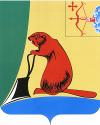 Приложение УТВЕРЖДЕНпостановлениемадминистрацииТужинскогомуниципального районаот 09.02.2021 № 36МЕЖВЕДОМСТВЕННЫЙ ПЛАН по реализации Стратегии противодействия экстремизмув Российской Федерации до 2025 года на территории Тужинского района*   – по согласованию._________________АДМИНИСТРАЦИЯ ТУЖИНСКОГО МУНИЦИПАЛЬНОГО РАЙОНАКИРОВСКОЙ ОБЛАСТИПОСТАНОВЛЕНИЕАДМИНИСТРАЦИЯ ТУЖИНСКОГО МУНИЦИПАЛЬНОГО РАЙОНАКИРОВСКОЙ ОБЛАСТИПОСТАНОВЛЕНИЕАДМИНИСТРАЦИЯ ТУЖИНСКОГО МУНИЦИПАЛЬНОГО РАЙОНАКИРОВСКОЙ ОБЛАСТИПОСТАНОВЛЕНИЕАДМИНИСТРАЦИЯ ТУЖИНСКОГО МУНИЦИПАЛЬНОГО РАЙОНАКИРОВСКОЙ ОБЛАСТИПОСТАНОВЛЕНИЕ09.02.2021№36пгт Тужа Об утверждении межведомственного планапо реализации Стратегии  противодействия экстремизму в Российской Федерации  до 2025 года на территории Тужинского районаВ соответствии со Стратегией противодействия экстремизму 
в Российской Федерации до 2025 года, утвержденной Президентом Российской Федерации от 28.11.2014 № 2753-ПР, Межведомственным планом Кировской области по реализации Стратегии противодействия экстремизму 
в Российской Федерации до 2025 года, утвержденный губернатором Кировской области от 24.11.2020, протоколом от 24.11.2020 №4 заседания координационного совещания по обеспечению правопорядка в Кировской области, администрация Тужинского муниципального района   ПОСТАНОВЛЯЕТ:1. Утвердить межведомственный план по реализации Стратегии противодействия экстремизму в Российской Федерации до 2025 года 
на территории Тужинского района (далее - план) согласно приложению.2. Признать утратившим силу постановление администрации Тужинского муниципального района Кировской области от 28.08.2015 304 
№ «Об утверждении межведомственного плана Тужинского района 
по реализации Стратегии противодействия экстремизму в Российской Федерации до 2025 года» 3. Контроль за выполнением постановления возложить на заместителя главы администрации Тужинского муниципального района по социальным вопросам – начальника управления образования Марьину Н.А.4. Настоящее постановление вступает в силу с момента опубликования 
в Бюллетене муниципальных нормативных правовых актов органов местного самоуправления Тужинского муниципального района Кировской области.Глава Тужинского муниципального района        Л.В. Бледныхпгт Тужа Об утверждении межведомственного планапо реализации Стратегии  противодействия экстремизму в Российской Федерации  до 2025 года на территории Тужинского районаВ соответствии со Стратегией противодействия экстремизму 
в Российской Федерации до 2025 года, утвержденной Президентом Российской Федерации от 28.11.2014 № 2753-ПР, Межведомственным планом Кировской области по реализации Стратегии противодействия экстремизму 
в Российской Федерации до 2025 года, утвержденный губернатором Кировской области от 24.11.2020, протоколом от 24.11.2020 №4 заседания координационного совещания по обеспечению правопорядка в Кировской области, администрация Тужинского муниципального района   ПОСТАНОВЛЯЕТ:1. Утвердить межведомственный план по реализации Стратегии противодействия экстремизму в Российской Федерации до 2025 года 
на территории Тужинского района (далее - план) согласно приложению.2. Признать утратившим силу постановление администрации Тужинского муниципального района Кировской области от 28.08.2015 304 
№ «Об утверждении межведомственного плана Тужинского района 
по реализации Стратегии противодействия экстремизму в Российской Федерации до 2025 года» 3. Контроль за выполнением постановления возложить на заместителя главы администрации Тужинского муниципального района по социальным вопросам – начальника управления образования Марьину Н.А.4. Настоящее постановление вступает в силу с момента опубликования 
в Бюллетене муниципальных нормативных правовых актов органов местного самоуправления Тужинского муниципального района Кировской области.Глава Тужинского муниципального района        Л.В. Бледныхпгт Тужа Об утверждении межведомственного планапо реализации Стратегии  противодействия экстремизму в Российской Федерации  до 2025 года на территории Тужинского районаВ соответствии со Стратегией противодействия экстремизму 
в Российской Федерации до 2025 года, утвержденной Президентом Российской Федерации от 28.11.2014 № 2753-ПР, Межведомственным планом Кировской области по реализации Стратегии противодействия экстремизму 
в Российской Федерации до 2025 года, утвержденный губернатором Кировской области от 24.11.2020, протоколом от 24.11.2020 №4 заседания координационного совещания по обеспечению правопорядка в Кировской области, администрация Тужинского муниципального района   ПОСТАНОВЛЯЕТ:1. Утвердить межведомственный план по реализации Стратегии противодействия экстремизму в Российской Федерации до 2025 года 
на территории Тужинского района (далее - план) согласно приложению.2. Признать утратившим силу постановление администрации Тужинского муниципального района Кировской области от 28.08.2015 304 
№ «Об утверждении межведомственного плана Тужинского района 
по реализации Стратегии противодействия экстремизму в Российской Федерации до 2025 года» 3. Контроль за выполнением постановления возложить на заместителя главы администрации Тужинского муниципального района по социальным вопросам – начальника управления образования Марьину Н.А.4. Настоящее постановление вступает в силу с момента опубликования 
в Бюллетене муниципальных нормативных правовых актов органов местного самоуправления Тужинского муниципального района Кировской области.Глава Тужинского муниципального района        Л.В. Бледныхпгт Тужа Об утверждении межведомственного планапо реализации Стратегии  противодействия экстремизму в Российской Федерации  до 2025 года на территории Тужинского районаВ соответствии со Стратегией противодействия экстремизму 
в Российской Федерации до 2025 года, утвержденной Президентом Российской Федерации от 28.11.2014 № 2753-ПР, Межведомственным планом Кировской области по реализации Стратегии противодействия экстремизму 
в Российской Федерации до 2025 года, утвержденный губернатором Кировской области от 24.11.2020, протоколом от 24.11.2020 №4 заседания координационного совещания по обеспечению правопорядка в Кировской области, администрация Тужинского муниципального района   ПОСТАНОВЛЯЕТ:1. Утвердить межведомственный план по реализации Стратегии противодействия экстремизму в Российской Федерации до 2025 года 
на территории Тужинского района (далее - план) согласно приложению.2. Признать утратившим силу постановление администрации Тужинского муниципального района Кировской области от 28.08.2015 304 
№ «Об утверждении межведомственного плана Тужинского района 
по реализации Стратегии противодействия экстремизму в Российской Федерации до 2025 года» 3. Контроль за выполнением постановления возложить на заместителя главы администрации Тужинского муниципального района по социальным вопросам – начальника управления образования Марьину Н.А.4. Настоящее постановление вступает в силу с момента опубликования 
в Бюллетене муниципальных нормативных правовых актов органов местного самоуправления Тужинского муниципального района Кировской области.Глава Тужинского муниципального района        Л.В. Бледных№п/пНаименование мероприятийСрок исполненияОтветственные исполнители*1Мероприятия в области государственной национальной политикиМероприятия в области государственной национальной политикиМероприятия в области государственной национальной политики1.1Реализация мер по повышению эффективности взаимодействия федеральных органов исполнительной власти, органов государственной власти и институтов гражданского общества по выявлению, предотвращению и урегулированию конфликтных ситуаций на межнациональной и межрелигиозной основе и профилактике экстремизма.1.1.1Проведение во взаимодействии с общественными организациями социально значимых мероприятий (фестивалей, форумов, конференций и т.п.) по укреплению и развитию межконфессиональных и межнациональных отношений.постоянно Отдел культуры, спорта и молодежной политики, управление образования, органы местного самоуправления, ПП «Тужинский»*1.1.2Организация взаимодействия образовательных организаций Тужинского района с ветеранскими организациями, иными национальными объединениями для совместного воспитания молодёжи на положительных примерах жизнедеятельности представителей разных народов.постоянно Отдел культуры, спорта и молодежной политики, управление образования, ПП «Тужинский»*1.1.3Организация и проведение в учреждении здравоохранения   конференций (совещаний, учебных занятий и т.п.) по обучению медицинского персонала навыкам бесконфликтного общения с пациентами различных национальностей и вероисповедания, а также противодействию социально-опасному поведению.постоянноКОГОБУЗ «ТужинскаяЦРБ»*1.2Осуществление мониторинга межрасовых, межнациональных, межконфессиональных отношений и социально-политической ситуации в Кировской области.1.2.1Осуществление мониторинга в сфере межнациональных 
и межрелигиозных отношений и раннего предупреждения конфликтных ситуаций в целях своевременного выявления и недопущения возникновения новых и обострения имеющихся очагов напряженности, установления 
и устранения причин и условий, способствующих совершению экстремистских деяний, минимизации их последствий, недопущения использования межнациональных и территориальных противоречий 
и конфликтов для дестабилизации общественно-политической ситуации и нарушения территориальной целостности Российской Федерации.постоянно ПП «Тужинский»*1.2.2Своевременное реагирование на выявляемые факты, 
и предпосылки, негативно влияющие на общественно-социальную обстановку, способные привести к напряженности в межнациональных 
и религиозных отношениях. Принятие мер к их устранению, документированию противоправной деятельности и правового реагирования на нарушения действующего законодательства.постоянно ПП «Тужинский»*1.2.3 Проведение профилактических мероприятий в образовательных организациях  в целях сбора информации о негативных процессах, неформальных молодежных объединениях, выявления фактов вовлечения молодежи в экстремистскую деятельность.постоянно Управление образования, ПП «Тужинский»*1.2.4На основе мониторинга социальной, экономической, межнациональной обстановки, электронных ресурсов сети Интернет, выявлять негативные факторы, способные повлечь проведение несогласованных акций протеста, совершение противоправных действий, провокаций 
и экстремистских проявлений при проведении общественных мероприятий.постоянно Органы местного самоуправления, отдел организационно - правовой и кадровой работы, члены АТК, ПП «Тужинский»*1.3Проведение исследований по вопросам состояния межнациональных и межрелигиозных отношений, противодействия экстремизму в муниципальных образованиях.1.3.1Проведение исследований по вопросам состояния межнациональных и межрелигиозных отношений, противодействия экстремизму в муниципальных образованиях, в том числе в национальных землячествах 
и диаспорах, религиозных общинах и среди мигрантов, направленных на изучение их настроений, экономических, социальных и политических предпочтений и потребностей, уровня лояльности и доверия федеральным 
и региональным органам государственной власти 
и органам местного самоуправления.постоянноОрганы местного самоуправления, ПП «Тужинский»*1.3.2Участие в обучающих семинарах (курсы, круглые столы, учебные занятия и т.п.) по вопросам выявления предпосылок к возникновению социальной напряжённости в этноконфессиональной сфере, и мер по их предупреждению.постоянно  Органы местного самоуправления, ответственные за межэтнические отношения2Мероприятия в области государственной миграционной политикиМероприятия в области государственной миграционной политикиМероприятия в области государственной миграционной политики2.1Совершенствование программ социальной 
и культурной адаптации иностранных граждан 
в Российской Федерации и их интеграции в российское общество, в том числе в части привлечения к их реализации и финансированию работодателей, а также образовательных организаций, осуществляющих обучение иностранных граждан.2.1.1Предоставление иностранным гражданам и лицам без гражданства, находящимся на территории Кировской области, государственных услуг в области содействия занятости населения, в том числе содействие в поиске подходящей работы.постоянно ЦЗН Тужинского района*2.1.2Осуществление мероприятий по защите отечественного рынка труда и обеспечению приоритетного права трудоустройства граждан Российской Федерации.постоянно ЦЗН Тужинского района*2.1.3Организация и проведение профилактических мероприятий по выявлению иностранных граждан и лиц без гражданства, незаконно пребывающих (проживающих) на территории Тужинского района, либо незаконно осуществляющих трудовую деятельность, а также лиц, содействующих такому пребыванию либо работе.постоянно ПП «Тужинский» * 2.1.4Организация оказания бесплатной скорой медицинской помощи иностранным гражданам в случае возникновения состояний, представляющих непосредственную угрозу их жизни или требующих срочного медицинского вмешательства.постоянно КОГБУЗ «ТужинскаяЦРБ»*2.1.5Участие в социальной и культурной адаптации иностранных граждан образовательных организаций 
и учреждений культуры.постоянно Отдел культуры, спорта и молодежной политики, управление образования, органы местного самоуправления3. Мероприятия в области государственной информационной политики3. Мероприятия в области государственной информационной политики3. Мероприятия в области государственной информационной политики3. Мероприятия в области государственной информационной политики3.1Противодействие умышленному искажению истории.3.1.1Проведение на основе архивных документов информационных мероприятий (экскурсий, документальных выставок, в том числе виртуальных, конференций, семинаров, публикаций и т.д.), направленных на духовное, нравственное и патриотическое воспитание молодежи, сохранение этнокультурного многообразия народов и истории их духовных связей.постоянно Отдел культуры, спорта и молодежной политики, редакция газеты «Родной край»*, архив  4. Мероприятия в области образования и государственной молодежной политики4. Мероприятия в области образования и государственной молодежной политики4. Мероприятия в области образования и государственной молодежной политики4. Мероприятия в области образования и государственной молодежной политики4.1Создание в целях предупреждения (профилактики) экстремистских проявлений в молодежной среде площадок для реализации потенциала несовершеннолетних лиц, развитие подростковых 
и молодежных спортивных центров, мест интеллектуального досуга на территории муниципальных образований.4.1.1Проведение на территории Тужинского района национальных праздников, фестивалей, в целях обеспечения гражданского мира и согласия.постоянноОтдел культуры, спорта и молодежной политики, управление образования, органы местного самоуправления4.2Реализация мер по поддержке молодежных программ, проектов и инициатив, направленных на формирование активной гражданской позиции, общероссийской гражданской идентичности, воспитание уважения к представителям различных национальностей и религий, укрепление нравственных ценностей, популяризацию литературного русского языка, культурных, национальных традиций России, профилактику неонацизма и экстремизма, взаимодействие с молодежными субкультурами неформальными движениями.4.2.1Проведение мероприятий, направленных на формирование общероссийской гражданской идентичности, воспитание уважения к представителям различных национальностей 
и религий, укрепление нравственных ценностей, популяризацию литературного русского языка, культурных, национальных традиций России.постоянно Отдел культуры, спорта и молодежной политики, управление образования, органы местного самоуправления4.2.2Во взаимодействии с общественными, национальными и молодежными объединениями организация проведения лекций, бесед, конференций, собраний, круглых столов по вопросам формирования у населения законопослушного поведения и чувства толерантности к лицам других национальностей, религиозных убеждений.постоянно Отдел культуры, спорта и молодежной политики, управление образования, органы местного самоуправления  4.2.3Проведение профилактических мероприятий в молодежной, религиозной и этнической среде, направленных на недопущение распространения экстремистских идеологий, выявление и пресечение фактов вовлечения лиц в экстремистскую деятельность.постоянноОтдел культуры, спорта и молодежной политики, управление образования, органы местного самоуправления, ПП «Тужинский»*4.2.4Проведение рабочих встреч (совещаний) с руководителями спортивных объектов, организаций, проводящих спортивные мероприятия, о мерах по обеспечению безопасности и предотвращению экстремистских проявлений при проведении спортивных мероприятийпостоянно  Отдел культуры, спорта и молодежной политики, управление образования, органы местного самоуправления, ПП «Тужинский»*4.3Принятие мер по вовлечению молодежи в реализацию программ по сохранению российской культуры, исторического наследия народов страны, традиционных ремесел в целях укрепления связей между поколениями и профилактики конфликтов 
на национальной и религиозной основе.постоянноОтдел культуры, спорта и молодежной политики, органы местного самоуправления4.4Реализация во взаимодействии со средствами массовой информации мер в целях повышения эффективности пропаганды духовного, физического и нравственного воспитания молодежи, расширения практики вещания социально значимых программ по дискредитации идеологии насилия и профилактике проявлений экстремизма, формирования установок доверия 
к институтам государственной власти.4.4.1Организация публикации в областных и местных средствах массовой информации материалов, пропагандирующих государственную символику Российской Федерации, духовно-нравственные ценности, идеи патриотизма 
и межнациональной, межконфессиональной толерантности, освещающих позитивный опыт работы органов местного самоуправления и правопорядка, отражающих негативную деятельность организаций деструктивной направленности.постоянноОтдел культуры, спорта и молодежной политики, отдел организационно-правовой и кадровой работы, органы местного самоуправления, редакция газеты «Родной край»*4.4.2Проведение с использованием возможностей сети Интернет и средств массовой информации мероприятий, связанных с контрпропагандой, агитационной работой 
в отношении приверженцев радикальных организаций.постоянноОрганы местного самоуправления, ПП «Тужинский»*4.4.3Реализация комплекса мероприятий по выявлению 
и пресечению фактов распространения в сети Интернет 
и иных информационных ресурсах призывов к массовым беспорядкам, хулиганским действиям, материалов 
по изготовлению взрывчатых веществ, взрывных устройств, оружия, пропаганде экстремистской 
и террористической деятельности. Реализация мер 
по установлению и привлечению к ответственности лиц, причастных к указанной деятельности.постоянно ПП «Тужинский»*5. Мероприятия в области государственной культурной политики5. Мероприятия в области государственной культурной политики5. Мероприятия в области государственной культурной политики5. Мероприятия в области государственной культурной политики5.1Участие в семинарах-совещаниях работников органов и учреждений культуры с участием представителей национальных организаций по предупреждению (профилактике) межнациональных и межрелигиозных конфликтов.постоянноОтдел культуры, спорта и молодежной политики, органы местного самоуправления6. Организационные мероприятия и мероприятия в области законодательной деятельности6. Организационные мероприятия и мероприятия в области законодательной деятельности6. Организационные мероприятия и мероприятия в области законодательной деятельности6. Организационные мероприятия и мероприятия в области законодательной деятельности6.1Мониторинг и оценка эффективности правоприменительной практики, реализации специальных мер, направленных на противодействие экстремизму и снижение уровня напряженности общественных отношений.6.1.1Разработка, оценка эффективности и актуализация нормативных правовых актов, муниципальных программ и планов по вопросам исполнения и реализации требований законодательства по противодействию экстремистским проявлениям.постоянноОтдел культуры, спорта и молодежной политики, управление образования,   органы местного самоуправления, ПП «Тужинский»*6.2Разработка требований к содержанию региональных 
и муниципальных программ, предусматривающих реализацию системы мер по противодействию (профилактике) радикализма и экстремизма, предупреждению межнациональных и межрелигиозных конфликтов.6.2.1Выработка рекомендаций по актуализации планов 
и муниципальных программ муниципальных образований, предусматривающих реализацию системы мер по противодействию (профилактике) радикализма и экстремизма, предупреждению межнациональных и межрелигиозных конфликтов.постоянноОрганы местного самоуправления, ПП «Тужинский»*